Jésus aime et bénit les enfants, 										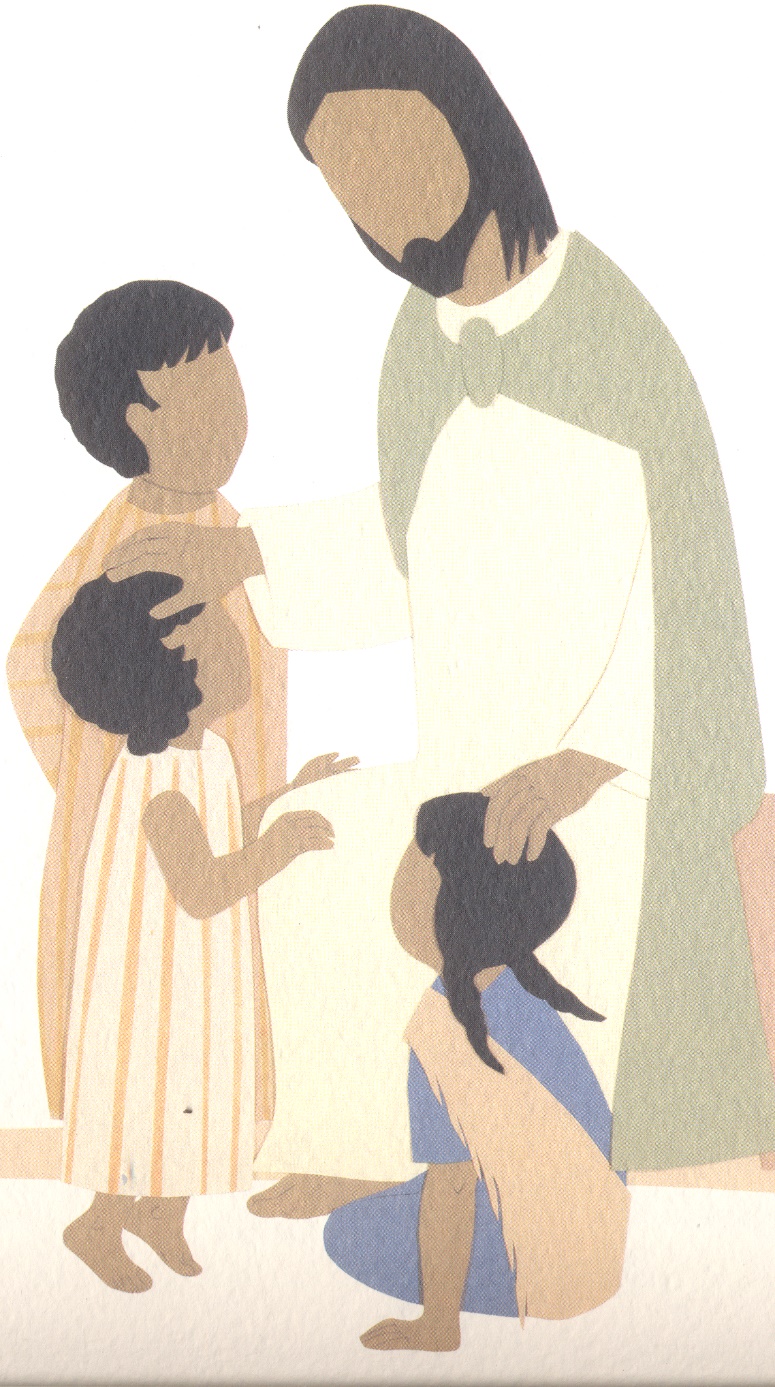 Jésus aime et bénit ma famille !